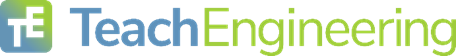 K-12 Content Review Rubric Please answer the following questions in this online form. These questions can also be found in the TeachEngineering Quality Review Rubric for K-12 Content, which you may download from the TeachEngineering Submit A Hands-on Activity page.Below is a list of key items to focus on while you review this submission. Note: Please do not focus on grammar and/or language usage, instead provide feedback on whether this is a viable hands-on activity. Thank you for your help!Overall submission. Is it clear and understandable? Please comment on any sections that do not make sense or are not clear. Grade Level. Is the activity age appropriate for the listed grade? If not, why? Time Required. Do you think the activity can be conducted in the time noted? If not, why?  Procedure. This section should give the teacher all the information they need to complete the activity with the students. Is there enough background information provided for the teacher to understand the activity AND answer student questions competently?Is it clear what the teacher should be doing during the activity? If not, what part(s) is not clear?  Are the activity procedures clear, thorough, and easily understood? If not, what part(s) is not clear? Do you have any questions about the procedure? Assessment.  This section should include tools/activities for teachers to assess the learning objectives of the activity. How can the teacher tell if the students “got it” during and after the activity? The materials provided here help the teacher to gauge what students know about the topic at the beginning, and whether students met the learning objectives at the end. Are the assessments appropriate for the grade level(s)? Do the provided assessment tools cover the learning objectives?  Do you have any concerns, feedback, or suggestions for any of the assessment documents (e.g., homework, data sheets, worksheets, etc.)? Please provide any additional comments or suggestions for improvement of the activity.
Please indicate if you think this submission should be accepted, revisions required, resubmit for review, or decline submission. Only when you do this is the review considered done. Thank you!Materials List. This section should be a list of materials needed for the activity. Are all the materials necessary to complete this activity listed? (Check the Procedure section.)Are the materials appropriate for the grade level? Are the materials easy to find and reasonably priced? 